środa, 20 maja 2020TEMAT DNIA: Twórczość dziecięca.                                                        EDUKACJA POLONISTYCZNAPrzyjrzyj się pracom wykonanym przez dzieci (nakrapiany obraz, obraz z dłoni, obraz z figur geometrycznych) i wykonaj polecenie 1 (ćw. pol.-społ. s 21).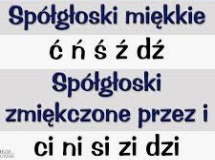 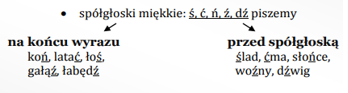 Poćwicz pisownię wyrazów ze zmiękczeniami: (ćw. pol.-społ. s 19).                                                 EDUKACJA MATEMATYCZNO-PRZYRODNICZANa podstawie wcześniej zdobytych wiadomości  i ilustracji (podr. mat-przyr. s.54-55) uzupełnij tabelę (ćw. mat.- przyr. s.60-61). Pomocny w wykonaniu ćwiczenia może być filmik:https://www.youtube.com/watch?v=xrgowwp1V-U                                                   INFORMATYKAWpisz hasło w wyszukiwarce: warsztaty plastyczne dziecka we Wrocławiu i  napisz w zeszycie nazwy trzech miejsc, gdzie takie warsztaty się odbywają. Czy wśród nich jest miejsce , gdzie uczestniczyłeś w zajęciach plastycznych z naszą klasą?  Podkreśl jego nazwę. To zadanie prześlij mo do oceny.   Pozdrawiam Was serdecznie 😊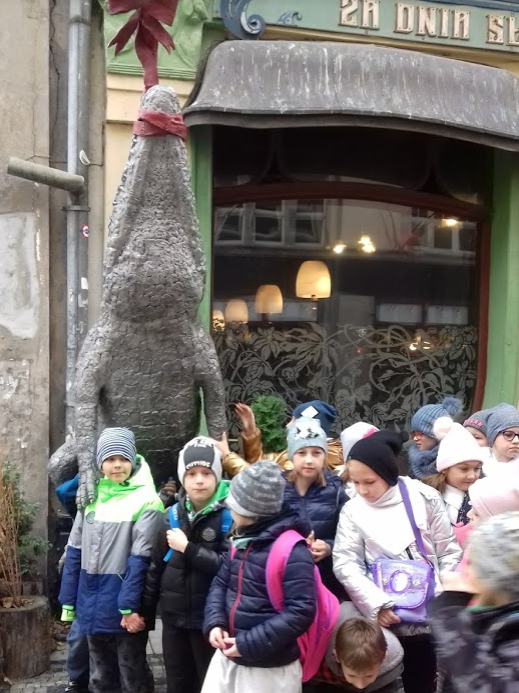 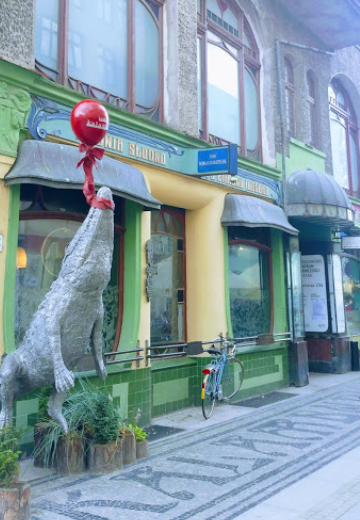                                                              JĘZYK ANGIELSKIMoi Drodzy Uczniowie!Tym razem proponuję Wam  wykorzystać do utrwalenia słówek  karty obrazkowe, które tak bardzo lubicie.Możecie je użyć do gry w ,,Memory” , w ,,Piotrusia’’ i w ,,Kalambury”. Jeśli  jest ktoś w domu, kto odczyta wam nazwy zajęć z obrazków,  możecie też spróbować szczęścia w ,,Bingo!”  Powodzenia!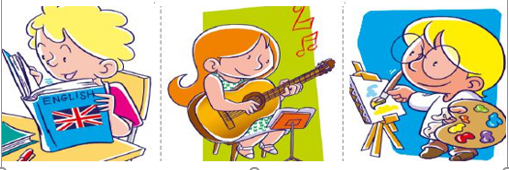 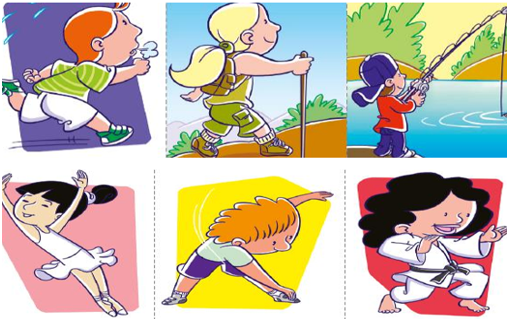 